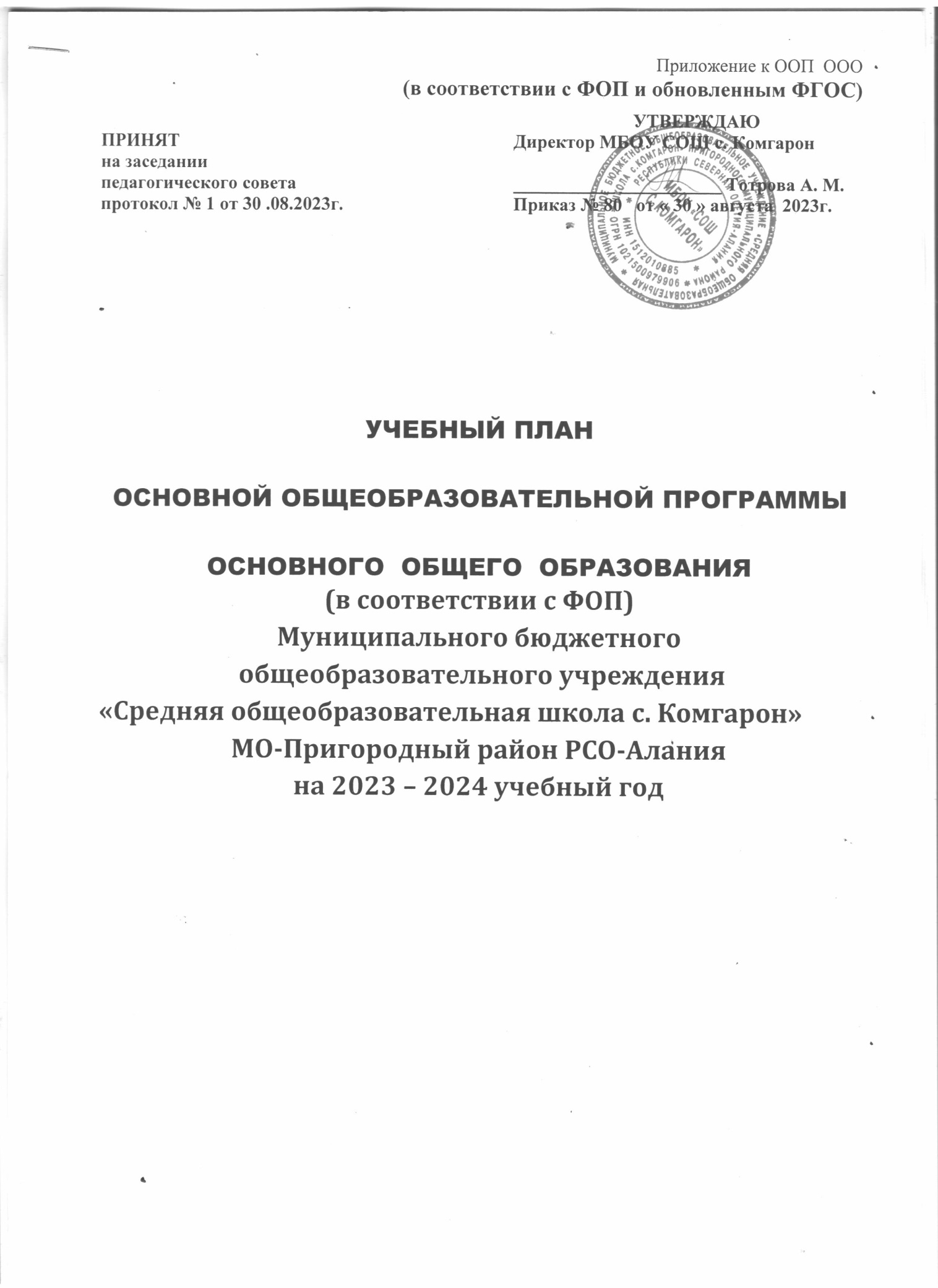 ОСНОВНОЕ  ОБЩЕЕ  ОБРАЗОВАНИЕ (5-9 классы) (ФГОС 3.0)Общие положенияУчебный план МБОУ  СОШ с. Комгарон - нормативный документ, определяющий об-     щий объём нагрузки и максимальный объём аудиторной нагрузки обучающихся, состав и структуру  обязательных предметных областей по классам (годам обучения).  Учебный план распределяет учебное время, отводимое на освоение содержания образования по классам и учебным предметам.Учебный план основного общего образования МБОУ СОШ с. Комгарон  разработан на основании следующих нормативных документов:Федеральный закон от 29.12.2012 № 273-Ф3 «Об образовании в Российской Федерации» (с последующими изменениями и дополнениями).Закон Республики Северная  Осетия-Алания от 27 декабря 2013 года № 61-РЗ «Об образовании в Республике Северная Осетия-Алания».Приказ Министерства просвещения Российской Федерации от 22.03.2021 г. № 115 "Об утверждении Порядка организации и осуществления образовательной деятельности по основным общеобразовательным программам - образовательным программам начального общего, основного общего и среднего общего образования" https://cdnimg.rg.ru/pril/208/08/38/63180.pdf     Постановление Главного государственного санитарного врача Российской Федерации от 28.01.2021 №2 «Об утверждении санитарных правил и норм СанПиН 1.2.3685-21 «Гигиенические нормативы и требования к обеспечению безопасности и (или) безвредности для человека факторов среды обитания» вступает в силу с 01.03.2021 года Приказ Министерства просвещения РФ от 2 сентября 2020 г. № 458 "Об утверждении Порядка приема на обучение по образовательным программам начального общего, основного общего и среднего общего образования" https://www.garant.ru/products/ipo/prime/doc/74526876/    Приказ Министерства просвещения Российской Федерации от 16.11.2022 № 993"Об утверждении федеральной образовательной программы основного общего образования"  (Зарегистрирован 22.12.2022 № 71764)Письма Министерства образования и науки РФ от 09 октября 2017 года №ТС-945/08 «О реализации прав граждан на получение образования на родном языке»;Устав МБОУ СОШ с. Комгарон (утвержден 05.05. 2015г. №2151512031900)    1.2. В соответствии с п. 33.1 ФГОС ООО учебный план ООП ООО МБОУ СОШ с. Комгарон, реализующий образовательную программу основного общего образования (далее  учебный план), обеспечивает реализацию требований ФГОС, определяет общие рамки отбора учебного материала, формирования перечня результатов образования и организации образовательной деятельности.Учебный план:— фиксирует общий объем учебной нагрузки обучающихся; —определяет (регламентирует) перечень учебных предметов, курсов и время, отводимое на их освоение и организацию;—распределяет учебные предметы, курсы, модули по классам и учебным годам.Из   шести вариантов  федерального учебного  плана, представленных в ФОП ООО для уровня основного общего образования,  в  МБОУ СОШ с. Комгарон будет реализоваться  вариант 5 — для общеобразовательных организаций (в республиках Российской Федерации), в которых обучение ведется на русском языке, но наряду с ним изучается один из государственных языков республик Российской Федерации и (или) один из языков народов Российской Федерации (осетинский).При реализации варианта 5  недельного учебного плана количество часов на физическую культуру составляет 2 часа, третий час будет реализован за счет часов внеурочной деятельности.1.3. Учебный план ООО МБОУ СОШ с. Комгарон на 2023-2024 учебный год обеспечивает выполнение гигиенических требований к режиму образовательного процесса, установленных СанПиН от 28.01.2021 №2 «Об утверждении санитарных правил и норм СанПиН 1.2.3685-21 «Гигиенические нормативы и требования к обеспечению безопасности и (или) безвредности для человека факторов среды обитания» вступает в силу с 01.03.2021 года (далее – СанПиН1.2.3685-21)  предусматривает:   5-летний нормативный срок освоения образовательных программ основного общего образования для V-IΧ классов.1. 4. В соответствии с Уставом образовательного учреждения:продолжительность учебного года  составляет  в 5 – 9 классах –34 учебные недели.                                                                   продолжительность  учебной недели: 5 – 9  классы – шестидневная учебная неделя.                                Начало  учебного года 1 сентября  2023 года. 1. 5. Недельная нагрузка (учебная деятельность) обучающихся ОУ соответствует нормам, определёнными СанПиНом 1.2.3685-21   и составляет по классам:5 класс – 32 часовая учебная нагрузка6 класс - 33 часовая учебная нагрузка 7 класс - 35 часовая учебная нагрузка8 класс – 36 часовая учебная нагрузка9 класс – 36 часовая учебная нагрузка1. 6. Продолжительность урока:   5-9 классах – установлена 40 минутная продолжительность уроков.Во время занятий необходим перерыв для гимнастики не менее 2 минут.Занятия в 5-9 классах организованы в одну смену. 1. 7. Учебный год делится на четверти, являющиеся периодами, по итогам которых во 5-9 классах выставляются отметки за текущее освоение образовательных программ.В соответствии с ч. 1 ст. 58 Федерального закона от 29.12.2012 года № 273-ФЗ «Об образовании в Российской Федерации» освоение образовательной программы, в том числе отдельной части или всего объема учебного предмета, курса, дисциплины (модуля) образовательной программы, сопровождается промежуточной аттестацией обучающихся.     Промежуточная аттестация обучающихся в 5-9 классах  в 2024 году проводится по каждому учебному предмету с учетом его специфики и проводится в следующих формах: Итоги годовой промежуточной аттестации отражаются в электронном журнале в виде отметки по пятибалльной шкале в разделе тех учебных предметов, курсов, дисциплин (модулей) по которым она проводилась. Отметки за промежуточную аттестацию выставляются в электронный журнал в отдельном столбце.   	Итоговая отметка по учебному предмету, курсу, дисциплине (модулю) при проведении годовой промежуточной аттестации с аттестационными испытаниями выставляется учителем с учетом отметок за четверть, годовой отметки и отметки, полученной при прохождении годовой промежуточной аттестации.              	При академической задолженности по промежуточной аттестации обучающиеся обязаны ее ликвидировать в соответствии с Положением о порядке проведения промежуточной аттестации обучающихся МБОУ СОШ с. Комгарон.  	Освоение образовательных программы основного общего образования завершается государственной итоговой аттестацией (ГИА).1.8. Для реализации образовательных программ используются:учебники из числа входящих в федеральный перечень учебников, рекомендуемых киспользованию при реализации имеющих государственную аккредитацию образовательных программ начального общего, основного общего, среднего общего образования (Приказ Министерства просвещения РФ от 20 мая 2020 г. № 254) с изменениями (приказ №766 от 23.12.2020, зарегистрирован 2.03.2021 № 62645), Приказ № 858 Министерства просвещения Российской Федерации от 21.09.2022 «Об утверждении федерального перечня учебников, допущенных к использованию при реализации имеющих государственную аккредитацию образовательных программ начального общего, основного общего, среднего общего образования, организациями, осуществляющими образовательную деятельность и установления предельного срока использования исключённых учебников».учебные пособия, выпущенные организациями, входящими в перечень организаций, осуществляющих выпуск учебных пособий, которые допускаются к использованию при реализации имеющих государственную аккредитацию образовательных программ начального общего, основного общего, среднего общего образования (Приказ Министерства просвещения РФ от 20 мая 2020 г. № 254) с изменениями (приказ №766 от 23.12.2020, зарегистрирован 2.03.2021 № 62645)1.9. Региональный (национально-региональный) компонент учебного плана предполагает изучение следующих учебных предметов: «Родной (осетинский) язык», «Родная (осетинская) литература», «История Осетии» (интегрировано с «Историей»), «География Осетии»  (интегрировано с «Географией»)1.10.  Деления на группы нет.2.1.  Учебный план для 5-9 классов составлен в  целях обеспечения достижения планируемых результатов (предметных, метапредметных и личностных) освоения федеральной образовательной программы основного общего образования (далее ФОП ООО) всеми обучающимися с учетом их индивидуальных потребностей, а также выполнения гигиенических требований к условиям обучения школьников.       Учебный план для 5-9 классов состоит из 2-х частей: обязательной части и части,  формируемой участниками образовательных отношений.         В учебном плане обязательная часть сохранена в полном объёме.Максимальная нагрузка соответствует нормативам.       Обязательная часть учебного плана определяет состав учебных предметов обязательныхпредметных областей:• Русский язык и литература (Русский язык, Литература);• Родной язык и Родная литература (Родной язык (осетинский), Родная литература (осетинская);• Иностранный язык (Английский язык);• Общественно-научные предметы (История России, Всеобщая история, Обществознание, География).• Математика и информатика (Математика, Алгебра, Геометрия, Вероятность и статистика, Информатика);• Основы духовно-нравственной культуры народов России  (Основы духовно-нравственнойкультуры народов России);• Естественнонаучные предметы (Физика, Биология, Химия);• Искусство (Изобразительное искусство, Музыка);• Технология (Технология);• Физическая культура и основы безопасности жизнедеятельности (Физическая культура, Основы безопасности жизнедеятельности).       Обязательная часть  УП   предполагает  изучение следующих учебных предметов национально-регионального компонента: «Родной (осетинский) язык» (на основании заявлений родителей),  «Родная (осетинская) литература» (на основании заявлений родителей).    Предметная область «Русский язык и литература» представлена учебными предметами: Русский язык, Литература. Изучение предмета Русский язык направлено на развитие и совершенствование коммуникативной, языковой и культуроведческой компетенций, нацелено на личностное развитие обучающихся, так как формирует представление о единстве и многообразии языкового и культурного пространства России, о русском языке как духовной, нравственной и культурной ценности народа. В процессе изучения русского языка создаются предпосылки для восприятия и понимания художественной литературы как искусства слова, закладываются основы, необходимые для изучения иностранных языков. Изучается в 5 классе 5 часов в неделю, в 6 классе -  6 часов в неделю;   в 7 классе- 4 часа в неделю;   в 8-9 классах по 3 часа в неделю.      Предмет Литература направлен на получение знаний о содержании, смыслах и языке произведений словесного творчества, освоение общекультурных навыков чтения, восприятия и понимания литературных произведений, выражения себя в слове, а также на развитие эмоциональной сферы личности, образного, ассоциативного и логического мышления. Через литературу осуществляется передача от поколения к поколению нравственных и эстетических традиций русской и мировой культуры. Изучается  в  5, 6 и 9 классах по 3 часа в неделю;  в 7, 8 классах по 2 часа в неделю.       Предметная область «Родной язык и родная литература» представлена предметами: Родной (осетинский) язык, Родная (осетинская) литература.         Предмет Родной (осетинский) язык направлен на совершенствование видов речевой деятельности (аудирования, чтения, говорения и письма), обеспечивающих эффективное взаимодействие с окружающими людьми в ситуациях формального и неформального межличностного и межкультурного общения; понимание определяющей роли языка в развитии интеллектуальных и творческих способностей личности в процессе образования и самообразования; использование коммуникативно-эстетических возможностей родного языка; формирование ответственности за языковую культуру как общечеловеческую ценность. Изучается в 5-9 классах по 2 часа в неделю.       Предмет Родная (осетинская)  литература направлен на  обогащение духовного мира учащихся путем приобщения их к нравственным ценностям и художественному многообразию родной литературы, к отдельным ее произведениям, приобщению к литературному наследию своего народа; формирование причастности к свершениям и традициям своего народа, осознание исторической преемственности поколений, своей ответственности за сохранение культуры народа; формирование умения актуализировать в художественных текстах родной литературы личностно значимые образы, темы и проблемы, учитывать исторический, историко-культурный контекст и контекст творчества писателя в процессе анализа художественного литературного произведения. Изучается в 5-9 классах по 1 часу в неделю.     Предметная область «Иностранные языки» представлена предметом Английский  язык, который направлен на обеспечение наибольшей личностной направленности и вариативности образования, его дифференциации и индивидуализации, развитие общих и специальных учебных умений, позволяющих совершенствовать учебную деятельность по овладению иностранным языком, удовлетворять с его помощью познавательные интересы в других областях знания.  Изучается в 5-9 классах по 3 часа в неделю.      Предметная область «Математика и информатика» представлена учебными предметами Математика и Информатика.    Математика в 5, 6 классах изучается 5 часов в неделю и  нацелена на формирование математического аппарата для решения задач из математики, смежных предметов, окружающей реальности. В ходе освоения содержания курса обучающиеся получают возможность:  развить представление о числе, сформировать практические навыки выполнения устных, письменных, инструментальных вычислений, развить вычислительную культуру;  овладеть символическим языком математики;  развить логическое мышление и речь – умения логически обосновывать суждения, приводить и использовать различные языки математики (словесные, символические, графические).          В 7-9 классах в учебный предмет Математика включены  учебные курсы  Алгебра, Геометрия, Вероятность и статистика.            Алгебра изучается с целью реализации запросов учащихся и их родителей за счет часов, взятых из части, формируемой участниками образовательных отношений. В 7-9 классах курс  алгебры изучается на базовом уровне – 3 часа в неделю. Изучение предмета направлено на прочное и сознательное усвоение учащимися системы математических знаний и умений, необходимых в повседневной жизни, достаточных для изучения смежных дисциплин и продолжения образования; формирование у учащихся устойчивого интереса к предмету, развитие их математических способностей, воспитание умения составлять адекватные математические модели реальных ситуаций.          Геометрия 	изучается 	с 	целью 	приобретения 	конкретных 	знаний 	о пространстве и практически значимых умений, формирования языка описания объектов окружающего мира, для развития пространственного воображения и интуиции, математической 	культуры, 	для 	эстетического 	воспитания 	учащихся, 	развития логического мышления, формирования понятия доказательства. Изучается в 7-9 классах по 2 часа в неделю. В связи с переходом на обновленный ФГОС ООО и ФОП ООО в 7-9 классах  программой учебного предмета «Математика» и федеральным учебным планом  предусмотрено введение в 7-9 классах нового учебного курса «Вероятность и статистика». ФОП ООО определено введение данного курса с выделением соответствующего для изучения учебного времени начиная с 7 класса. Вероятность и статистика изучается с целью расширения  представления о современной картине мира и методах его исследования, формирования понимания роли статистики как источника социально значимой информации и закладывания основы вероятностного мышления.  Изучается в 7-9 классах по 1 часу в неделю. По указанному курсу  организовывается  текущий контроль успеваемости и промежуточной аттестации.   	При этом в учебном плане МБОУ СОШ с. Комгарон, а также при ведении классного журнала в 7-9 классах указывается наименование конкретного учебного курса «Алгебра», «Геометрия» или «Вероятность и статистика», а при выставлении итоговой оценки в аттестат указывается наименование учебного предмета «Математика» и проставляется оценка как среднее арифметическое годовых отметок по трем учебным курсам и экзаменационной отметки выпускника.            Информатика  изучается 1 час в неделю в 7-9 классах с целью формирования информационной и алгоритмической культуры, представления о компьютере как универсальном устройстве обработки информации; развития основных навыков и умений использования компьютерных устройств; представления об основных изучаемых понятиях: информация, алгоритм, модель - и их свойствах, формирование навыков и  умений безопасного и целесообразного поведения при работе с компьютерными программами и в Интернете, умения соблюдать нормы информационной этики права.      Предметная область «Общественно-научные предметы» представлена предметами История России. Всеобщая история, Обществознание, География. Предмет История России. Всеобщая история нацелен на формирование у  учащегося целостной картины российской и мировой истории, учитывающей  взаимосвязь всех ее этапов, их значимость для понимания современного места и роли стран в мире, важность вклада каждого народа, его культуры в общую историю страны и мировую историю, формирование личностной позиции по основным этапам развития государства и общества. Овладение базовыми историческими знаниями, а также представлениями о закономерностях развития человеческого общества в социальной, экономической, политической, научной и культурной сферах, формирование умений применения исторических знаний для осмысления сущности современных общественных явлений.   Изучается в 5 -9 классах по 2 часа в неделю.   Преподавание «Истории Осетии» осуществляется на основе рабочей программы учебного курса «История России». В разделах рабочей программы «основное содержание учебного курса» и «учебно-тематическое планирование» по истории России указываются темы и часы на региональный компонент. В курсе «История России» из общего объема часов (40-44 часа) на региональный компонент выделяется  4-6 часов учебного времени. Темы по региональной истории изучаются после прохождения соответствующих или хронологически близких учебных тем федерального курса истории России. В качестве учебного пособия можно использовать пособие под редакцией Блиева М.М., Бзарова Р.С., изд. «Ир» . «История Осетии с древнейших времен до конца XIX в.».        Предмет Обществознание направлен на формирование у обучающихся мышления современного уровня, достижения личного и общего успеха, ощущения своей значимости в коллективе;  развитие личности обучающихся, воспитание, усвоение основ научных знаний, развитие способности обучающихся анализировать социально значимую информацию, делать необходимые выводы и давать обоснованные оценки социальным событиям и процессам, выработку умений, обеспечивающих адаптацию к условиям динамично развивающегося современного общества. Изучается в 6-9 классах -  по 1 часу в неделю.          Предмет География направлен на развитие у обучающихся навыков применения географических знаний в жизни для объяснения, оценки и прогнозирования разнообразных природных, социально-экономических и экологических процессов и явлений, адаптации к условиям окружающей среды и обеспечения безопасности жизнедеятельности. Изучается в 5, 6 классах - 1 час в неделю; в 7-9 классах - 2 часа.         Изучение содержательного компонента «География Осетии» реализуется, посредством включения в содержание учебного предмета «География» учебных  модулей «Физическая география Осетии» (15 часов в 8 классе), «Социально- экономическая география Осетии» (17 часов в 9 классе).      Предметная область «Естественнонаучные предметы» представлена предметами Биология, Физика, Химия.       Предмет Биология направлен на развитие у обучающихся ценностного отношения к объектам живой природы, создание условий для формирования интеллектуальных, гражданских, коммуникационных, информационных компетенций, способствует формированию у обучающихся научного мировоззрения, освоения общенаучных методов (наблюдение, измерение, эксперимент, моделирование), освоения практического применения научных знаний.  Изучается в 5-7 классах - 1 час; в 8-9 классах - 2 часа.       Предмет Физика направлен на развитие у обучающихся представлений о строении, свойствах, законах существования и движения материи, на освоение обучающимися общих законов и закономерностей природных явлений, создание условий для формирования интеллектуальных, творческих, гражданских, коммуникационных, информационных компетенций.   Изучается  в 7 и 8 классах на  базовом уровне – 2 часа;  в 9 классе - 3 часа.       Предмет Химия  изучается  в 8-9 классах по  2 часа в неделю и направлен на изучение состава и строения веществ, зависимости их свойств от строения, конструирования веществ с заданными свойствами, исследование закономерностей химических превращений и путей управления ими в целях получения веществ, материалов, энергии.         Предметная область  «Искусство»  представлена  предметами Музыка, Изобразительное искусство.       Предмет Музыка направлен на воспитание художественной культуры как части всей духовной культуры обучающихся на основе специфических методов эстетического познания (восприятие искусства, постижение мира через переживание, художественное обобщение, содержательный анализ произведений, моделирование художественнотворческого процесса), развитие творческих способностей школьника в процессе формирования его музыкальной культуры как неотъемлемой части всей его духовной культуры.  Изучается в 5-8 классах по 1 часу в неделю.         Предмет Изобразительное искусство направлен на формирование художественной культуры учащихся, как неотъемлемой культуры духовной, т.е культуры мироотношений, выработанной поколениями, нравственно-эстетической отзывчивости на прекрасное в жизни и искусстве. Изучается в 5 - 7 классах по 1 часу в неделю.   Предметная область «Основы духовно-нравственной культуры народов России» представлена предметом ОДНКНР. На основании письма Минобрнауки России от 25 мая 2015 г. № 08-761 и  Решением ФУМО по общему образованию (протокол 2/22 от 29.04.2022 г.), предмет ОДНКНР включен в обязательную часть учебного плана с поэтапным введением изучения предмета с 5 по 9 классы, что предусмотрено в УП 5,6-х классов (пп.31.1, а.9 ФГОС ООО).  По заявлению обучающихся, родителей (законных представителей) несовершеннолетних обучающихся 5 и 6  классов осуществляется выбор одного из учебных курсов (учебных модулей) ОДНКНР.  Предмет направлен на развитие у обучающихся представлений о нравственных идеалах и ценностях, составляющих основу религиозных и светских традиций многонациональной культуры России; на понимание их значения в жизни современного общества, а также своей сопричастности к ним. Изучается в 5, 6 классах по 1 часу в неделю.  Изучение учебного предмета «Технология» в V- IX классах  изучается с учетом материально-технической базы и возможностей МБОУ СОШ с. Комгарон;   Современный курс предмета «Технология» построен по модульному принципу «ИНВАРИАНТНЫЕ МОДУЛИ+РАСТЕНИЕВОДСТВО»  Модульность — ведущий методический принцип построения содержания современных учебных курсов. Она создаёт инструмент реализации в обучении индивидуальных образовательных траекторий, что является основополагающим принципом построения общеобразовательного курса технологии.Модуль «Производство и технология»Освоение содержания данного модуля осуществляется на протяжении всего курса «Технология» с 5 по 9 класс. Содержание модуля построено по «восходящему» принципу: от умений реализации имеющихся технологий к их оценке и совершенствованию, а от них — к знаниям и умениям, позволяющим создавать технологии. Освоение технологического подхода осуществляется в диалектике с творческими методами создания значимых для человека продуктов.Модуль «Технологии обработки материалов и пищевых продуктов»В данном модуле на конкретных примерах показана реализация общих положений, сформулированных в модуле «Производство и технологии».  Основная цель данного модуля: освоить умения реализации уже имеющихся технологий. Значительное внимание уделяется технологиям создания уникальных изделий народного творчества.Модуль «Растениеводство» знакомит учащихся с классическими и современными технологиями в сельскохозяйственной сфере.Часть, формируемая участниками образовательных отношенийЧасть  учебного плана, формируемая участниками образовательных отношений, определяет время, отводимое на изучение учебных предметов, учебных курсов, учебных модулей по выбору обучающихся, родителей (законных представителей) несовершеннолетних обучающихся, в том числе предусматривающие углубленное изучение учебных предметов, с целью удовлетворения различных интересов обучающихся, потребностей в физическом развитии и совершенствовании, а также учитывающие этнокультурные интересы, особые образовательные потребности обучающихся с ОВЗ.Время, отводимое на данную часть учебного плана, может быть использовано на:—увеличение учебных часов, предусмотренных на изучение отдельных учебных предметов обязательной части, в том числе на углубленном уровне;—введение специально разработанных учебных курсов, обеспечивающих интересы и потребности участников образовательных отношений, в том числе этнокультурные;—другие виды учебной, воспитательной, спортивной и иной деятельности обучающихся.       На основании  запросов учащихся и  их родителей (законных представителей) часы части УП, формируемой участниками образовательных отношений, используются на увеличение учебных часов, предусмотренных на изучение отдельных учебных предметов обязательной части и распределены следующим образом:5 класс1 час – родная (осетинская) литература6 класс1 час – родная (осетинская) литература7 класс В 7 классе  в 2023-2024 учебном году будет реализоваться  предпрофессиональное образование (гуманитарный профиль). Часы части, формируемой участниками образовательных отношений, будут отведены в 7 классе  на «Литературу» и «Историю» для их углубленного изучения.8 класс1час -  Химия1 час – Рус. язык9 класс0,5 часов (17 часов в 1 полугодии) – для реализации элективного курса «Обучение написанию сжатого изложения».0,5  часов (17 часов во 2 полугодии)– Для реализации модуля «Введение в Новейшую историю России» в учебном курсе «История России».Профориентационная работа в 9 классе реализуется через классные часы и внеклассные мероприятияИнформационная работа с учащимися и их родителями и профконсультирование организуется через проведение собраний с участниками образовательного процесса и оформление информационных стендов.2.2 УЧЕБНЫЙ ПЛАН 5-9 классовПеремены 10, 20  минут: Расписание звонков:1 перемена  10 минут1 урок 9:00 – 9:402 перемена 10  минут2 урок 9:50 – 10:303 перемена 20  минут (для организации питания)3 урок 10:40 – 11:204 перемена 20  минут (для организации питания)4 урок 11:40 – 12:205 перемена  10  минут5 урок 12:30 – 13.106 урок 13:20 – 14:00ПредметыКлассы Классы Классы Классы Классы Классы Классы Предметы5 класс6 класс7 класс7 класс7 класс8 класс9  классРусский язык                     Контрольный диктант с грамматическим заданиемКонтрольный диктант с грамматическим заданиемКонтрольный диктант с грамматическим заданиемКонтрольный диктант с грамматическим заданиемКонтрольный диктант с грамматическим заданиемКонтрольный диктант с грамматическим заданиемРабота в формате ОГЭЛитература                       Проверка чит. уменийИтоговая контрольная работаИтоговая контрольная работаИтоговая контрольная работаИтоговая контрольная работаИтоговая контрольная работаИтоговая контрольная работаРодной   язык (осетинский)Контрольный диктант с грамматическим заданиемКонтрольный диктант с грамматическим заданиемКонтрольный диктант с грамматическим заданиемКонтрольный диктант с грамматическим заданиемКонтрольный диктант с грамматическим заданиемКонтрольный диктант с грамматическим заданиемКонтрольный диктант с грамматическим заданиемРодная  литература (осет.)Итоговая контрольная работаИтоговая контрольная работаИтоговая контрольная работаИтоговая контрольная работаИтоговая контрольная работаИтоговая контрольная работаИтоговая контрольная работаИностранный язык (англ. яз.)                 Итоговая контрольная работаИтоговая контрольная работаИтоговая контрольная работаИтоговая контрольная работаИтоговая контрольная работаИтоговая контрольная работаИтоговая контрольная работаИстория России. Всеобщая историяИтоговое тестированиеИтоговое тестированиеИтоговое тестированиеИтоговое тестированиеИтоговое тестированиеИтоговое тестированиеИтоговое тестированиеОбществознаниеИтоговое тестированиеИтоговое тестированиеИтоговое тестированиеИтоговое тестированиеИтоговое тестированиеИтоговое тестированиеИтоговое тестированиеГеографияИтоговое тестированиеИтоговое тестированиеИтоговое тестированиеИтоговое тестированиеИтоговое тестированиеИтоговое тестированиеИтоговое тестированиеМатематика Контрольная работаКонтрольная работа-----Алгебра --Контрольная работаКонтрольная работаКонтрольная работаКонтрольная работаРабота в формате ОГЭГеометрия--Контрольная работаКонтрольная работаКонтрольная работаКонтрольная работаРабота в формате ОГЭВероятность и статистика--Контрольная работаКонтрольная работаКонтрольная работаКонтрольная работаРабота в формате ОГЭИнформатика --Итоговая контрольная работаИтоговая контрольная работаИтоговая контрольная работаИтоговая контрольная работаИтоговая контрольная работа ОДНКНРИтоговое тестированиеИтоговое тестирование-----Физика--Итоговая контрольная работаИтоговая контрольная работаИтоговая контрольная работаИтоговая контрольная работаИтоговая контрольная работаХимия----Итоговая контрольная работаИтоговая контрольная работаИтоговая контрольная работаБиология   Итоговое тестирование   Итоговое тестирование   Итоговое тестирование   Итоговое тестирование   Итоговое тестирование   Итоговое тестирование   Итоговое тестированиеМузыкаСреднее арифметическое четвертныхСреднее арифметическое четвертныхСреднее арифметическое четвертныхСреднее арифметическое четвертныхСреднее арифметическое четвертныхСреднее арифметическое четвертных-Изобразительное  искусствоПрактическая работа (итоговый рисунок)Практическая работа (итоговый рисунок)Практическая работа (итоговый рисунок)Практическая работа (итоговый рисунок)Практическая работа (итоговый рисунок)Практическая работа (итоговый рисунок)-Технология Среднее арифметическое четвертныхСреднее арифметическое четвертныхСреднее арифметическое четвертныхСреднее арифметическое четвертныхЗащита проектовЗащита проектовЗащита проектовФизическая культура                                      Сдача нормативовСдача нормативовСдача нормативовСдача нормативовСдача нормативовСдача нормативовСдача нормативовОсновы безопасности жизнедеятельности-----Итоговое тестированиеИтоговое тестированиеПредметные областиПредметные областиПредметы              Классы Количество часов в неделю  (год)Количество часов в неделю  (год)Количество часов в неделю  (год)Количество часов в неделю  (год)Количество часов в неделю  (год)Количество часов в неделю  (год)Предметные областиПредметные областиПредметы              Классы 5 класс2023-20246 класс2023-20247 класс2024-20258 класс2025-20269 класс2026-2027Всего ОБЯЗАТЕЛЬНАЯ  ЧАСТЬОБЯЗАТЕЛЬНАЯ  ЧАСТЬОБЯЗАТЕЛЬНАЯ  ЧАСТЬОБЯЗАТЕЛЬНАЯ  ЧАСТЬОБЯЗАТЕЛЬНАЯ  ЧАСТЬОБЯЗАТЕЛЬНАЯ  ЧАСТЬОБЯЗАТЕЛЬНАЯ  ЧАСТЬОБЯЗАТЕЛЬНАЯ  ЧАСТЬОБЯЗАТЕЛЬНАЯ  ЧАСТЬРусский язык и литератураРусский язык                     Русский язык                     5 (170)6 (204)4 (136)3 (102)3 (102)21 (714)Русский язык и литератураЛитература                       Литература                       3 (102)3 (102)2 (68)2 (68)3 (102)13 (442)Родной язык иродная литератураРодной   язык (осетинский)Родной   язык (осетинский)2 (68)2 (68)2 (68)2 (68)2 (68)10 (340)Родной язык иродная литератураРодная  литература (осетинская)Родная  литература (осетинская)1(34)1 (34)1 (34)1 (34)1 (34)5 (170)Иностранные языкиИностранный язык (англ.  язык)                 Иностранный язык (англ.  язык)                 3 (102)3 (102)3 (102)3 (102)3 (102)15 (507)Математика и информатикаМатематика Математика 5 (170)5 (170)10 (340)Математика и информатикаАлгебра Алгебра 3 (102)3 (102)3 (102)9 (306)Математика и информатикаГеометрияГеометрия2 (68)2 (68)2 (68)6 (204)Математика и информатикаВероятность и статистикаВероятность и статистика1 (34)1 (34)1 (34)3 (102)Математика и информатикаИнформатика Информатика 1 (34)1 (34)1 (34)3 (102)Общественно-научные предметы История России. Всеобщая историяИстория России. Всеобщая история2 (68)2 (68)2 (68)2 (68)2 (68)10 (340)Общественно-научные предметы ОбществознаниеОбществознание1 (34)1 (34)1 (34)1 (34)4 (136)Общественно-научные предметы ГеографияГеография1(34)1 (34)2 (68)2 (68)2 (68)8 (272)Естественно-научные предметыФизикаФизика2 (68)2 (68)3 (102)7 (238)Естественно-научные предметыХимияХимия2 (68)2 (68)4 (136)Естественно-научные предметыБиологияБиология1 (34)1(34)1 (34)2 (68)2 (68)7 (238)Основы духовно-нравственной культуры народов России (ОДНКНР) Выбор одного из учебных курсов (модулей) из перечня, предлагаемого МБОУ СОШ с. Комгарон осущ-тся  по заявлению родителей.Выбор одного из учебных курсов (модулей) из перечня, предлагаемого МБОУ СОШ с. Комгарон осущ-тся  по заявлению родителей.1 (34)1 (34)2 (68)Искусство Изобразительное  искусство Изобразительное  искусство 1(34)1(34)1 (34)3 (102)Искусство МузыкаМузыка1(34)1(34)1 (34)1 (34)4 (136)Технология Технология Технология 2(68)2(68)2 (68)1(34)1(34)8 (272)Физическая культура и основы безопасности жизнедеятельностиФизическая культура                                      Физическая культура                                      2(68)2(68)2(68)2(68)2(68)10 (340)Физическая культура и основы безопасности жизнедеятельностиОсновы безопасности жизнедеятельностиОсновы безопасности жизнедеятельности1(34)1(34)2 (68)Итого:Итого:Итого:30 (1020)32(1088)33(1122)34(1156)35(1190)164(5576)ЧАСТЬ,  формируемая участниками образовательных отношенийЧАСТЬ,  формируемая участниками образовательных отношенийЧАСТЬ,  формируемая участниками образовательных отношенийЧАСТЬ,  формируемая участниками образовательных отношенийЧАСТЬ,  формируемая участниками образовательных отношенийЧАСТЬ,  формируемая участниками образовательных отношенийЧАСТЬ,  формируемая участниками образовательных отношенийЧАСТЬ,  формируемая участниками образовательных отношенийЧАСТЬ,  формируемая участниками образовательных отношенийРодная  литератураРодная  литератураРодная  литература1 (34)1 (34)2 (68)Русский языкРусский языкРусский язык1(34)1(34)Русский язык (ЭК «Обучение написанию сжатого изложения»)Русский язык (ЭК «Обучение написанию сжатого изложения»)Русский язык (ЭК «Обучение написанию сжатого изложения»)0,5 (17)0,5 (17)Русская  литератураРусская  литератураРусская  литература1 (34)1 (34)География География География 1 (34)1 (34)ИсторияИсторияИстория1 (34)1 (34)«Введение в новейшую историю России»«Введение в новейшую историю России»«Введение в новейшую историю России»0,5 (17)0,5 (17)Химия Химия Химия 1 (34)1 (34)Недельная нагрузкаНедельная нагрузкаНедельная нагрузка32(1088)33(1122)35(1190)36(1224)36(1224)172 (5848)